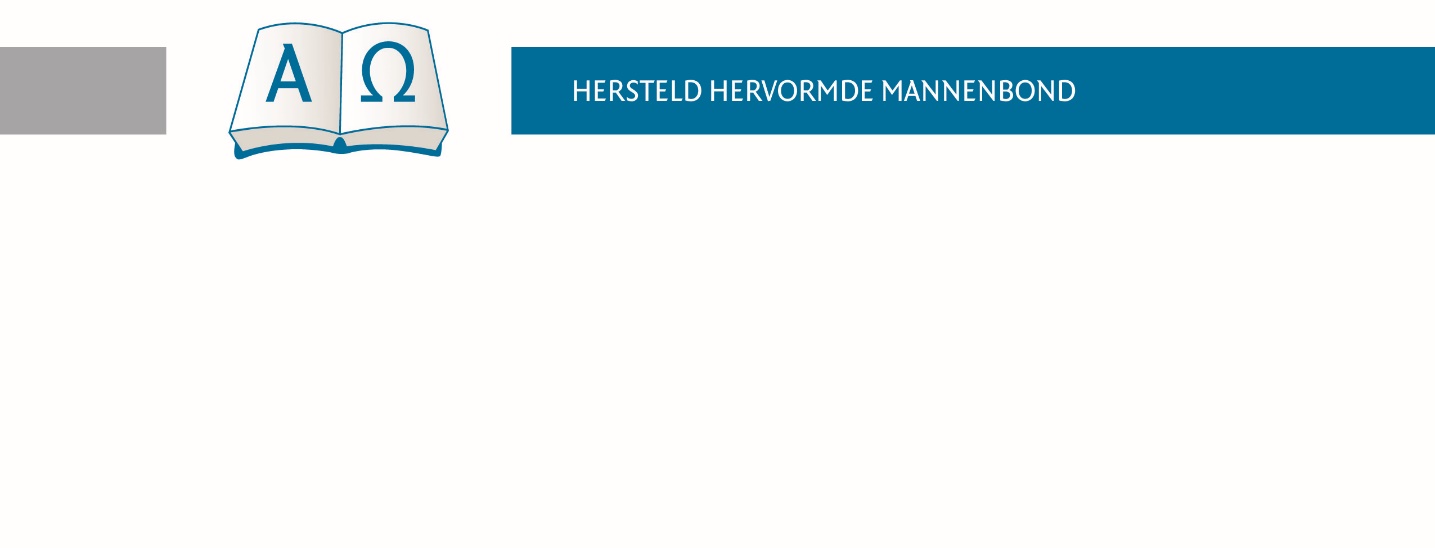 Opgericht op 22 oktober 2011 te LunterenAgenda: 				Ledenvergadering Hersteld Hervormde MannenbondPlaats:				Bethelkerk te Lunteren, De Haverkamp 1, 6741 PM LunterenTijd:				D.V. zaterdag 21 oktober 2023 van 09:45-10:15 uur				Inloop en registratie vanaf 09:15 uurOpening en Gebed		door ds. IJ.R. Bijl (voorzitter)zingen Psalm 134:1en 2.Schriftlezing Psalm 134Verslag			Verslag Ledenvergadering 2022 (bijlage 01)	Algemeen Jaarverslag	 	Algemeen Jaarverslag 2022 (bijlage 02)Financieel Jaarverslag 	Financieel Jaarverslag 2022 en Begroting 2024 (bijlage 03)Bevindingen Kascontrolecommissie Jaarrekening 2022Benoemen Kascontrolecommissie Jaarrekening 2023Vaststellen begroting en contributie 2024Bestuursverkiezingen		Voordracht bijgevoegd (bijlage 04) te behandelen door dhr. E. MuisVoorstellen			Cf. artikel 17 van de Statuten kunnen verenigingen voorstellen indienen. 						Rondvraag 			O.l.v. ds. IJ.R. Bijl (voorzitter)Sluiting en Gebed		door dhr. E. Muis (algemeen adjunct)zingen Psalm 119:67